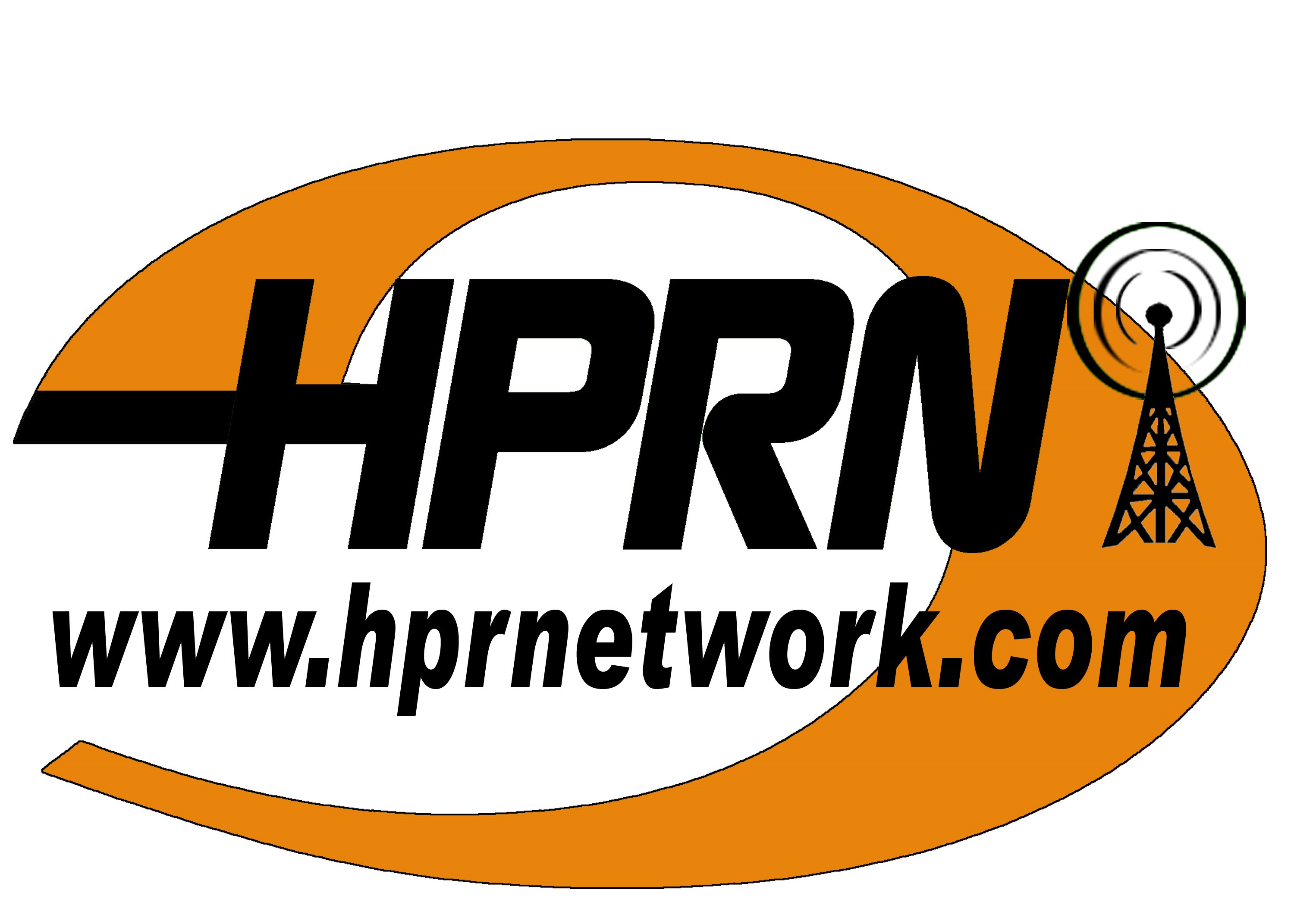 HPRN Employment Application       HPRN is an Equal Opportunity Employer									Date of Application: ________________Full Name:                                                                                          		Last 4 Digits of SS: 1234Address:                                                     Apt./Unit #:      	 City/State/Zip:                                        .Best Contact Number:                             		Email Address:                                                      Are you a citizen of the United States? 	If no, are you authorized to work in the U.S? Have you ever worked for this company? 	If yes, when?                                                    Have you ever been convicted of a felony? 	If yes, explain:                                                                                                               High School:                                         	Did you graduate? 	If yes, when?      College:                                         	Did you graduate? 	From:       To:      	Major:                                         Other:                                         		Did you graduate? 	From:       To:      	Major:                                         Please list two references: One professional and one personalProfessional:Full Name:                                                                       	Company:                                              Position:                                    	Phone Number:                               	Years Known:                     Personal:Full Name:                                                                       	Company:                                              Position:                                    	Phone Number:                               	Years Known:                     Company:                                                             	Address:                                                             Phone Number:                                    Position:                               	    Supervisor:                               	Starting Salary:      	Ending Salary:      	From:      		To:      Reason for Leaving:                                                             Responsibilities:                                                                                                                         Company:                                                             	Address:                                                             Phone Number:                                    Position:                               	    Supervisor:                               	Starting Salary:      	Ending Salary:      	From:      		To:      Reason for Leaving:                                                             Responsibilities:                                                                                                                         Company:                                                             	Address:                                                             Phone Number:                                    Position:                               	    Supervisor:                               	Starting Salary:      	Ending Salary:      	From:      		To:      Reason for Leaving:                                                             Responsibilities:                                                                                                                         Branch:                                                             	From:      		To:      Rank at Discharge:                                               Type of Discharge:                                                   If other than honorable, explain:                                                                                                               I certify that my answers are true and complete to the best of my knowledge.If this application leads to employment, I understand that false or misleading information in my application or interview may result in my release.Signature: _____________________________________________		Date: ________________Applicant InformationEducationReferencesPrevious EmploymentMilitary ServiceDisclaimer and Signature